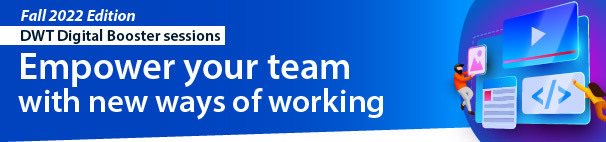 AGENDAHow Microsoft Forms can empower all your team members to make data driven decisionsEn Octobre 18, 2022  2:30 - 3:30 pm EDTFR  Octobre 20, 2022  2:30 - 3:30 pm EDTSlideContentDuration Slide 1,3-5Intro & Welcome session  5 minSlide 2Agenda1 minSlide 6-7(Booster tip) – Schedule Teams Chat Messages 2 minLiveAdvising where the find the links shared during the session: How Microsoft Forms can empower all your team members to make data driven decisions3 minSlide 8Introduction of Mentee – Kevin LagaceIndigenous Apprenticeship Program3 minSlide 9  - 11Show-and-FollowCreating Forms  Anonymous vs non-anonymous How to build a basic survey in minutes  How to make your form bilingual Sharing a formHow to collaborate How to share a form  How to get a French link  Getting the Data  View the collected data  Show results and visuals  Exporting the data22 minSlide 12Forms Best Practices10 minSlide13Q&A5 minSlide 14Spotlight ESDC Chief Data Office, Kimberly  3 minSlide 15ESDC Forms 101 training on Oct 25 and 26And DWT Smoothie time on Oct 26, 2022 2 minSlide 16Promotion of next sessions Include name, date, time, and links2 minSlide 1Closing slide and survey2 min